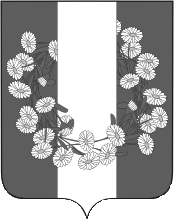 АДМИНИСТРАЦИЯ БУРАКОВСКОГО СЕЛЬСКОГО ПОСЕЛЕНИЯ КОРЕНОВСКОГО РАЙОНАПОСТАНОВЛЕНИЕот 25.12.2019                                                                                                                            № 128х.БураковскийО внесении изменений в постановление администрации Бураковского сельского поселения Кореновского района от 30 октября 2018 года № 103 «Об утверждении Порядка регистрации захоронений, произведенных на общественных кладбищах, расположенных на территории Бураковского сельского поселения Кореновского района»С целью приведения нормативных актов администрации Бураковского сельского поселения Кореновского района в соответствии с действующим законодательством, администрация Бураковского сельского поселения Кореновского района,  п о с т а н о в л я е т: Внести в приложение к постановлению администрации Бураковского сельского поселения Кореновского района от 30 октября  2018 года № 103 «Об утверждении Порядка регистрации захоронений, произведенных на общественных кладбищах, расположенных на территории Бураковского сельского поселения Кореновского района»  следующие изменения:подпункт 5 пункта 5 раздела II изложить в следующей редакции:«5) копии документов, подтверждающих право захоронения умершего на участке воинских захоронений (в случае захоронения на данном участке);»;пункт 5 раздела II дополнить подпунктом 6 следующего содержания:«6) при погребении на месте почетного захоронения помимо документов, указанных в подпунктах 1-4 настоящего пункта дополнительно предоставляются:ходатайство на имя главы Бураковского сельского поселения Кореновского района  супруга, близкого родственника, иных родственников, законного представителя умершего (погибшего) или иного лица, взявшему на себя обязанность осуществить погребение умершего (погибшего), или организаций;копии документов, подтверждающих принадлежность умершего (погибшего) к категории лиц, погребение которых может быть осуществлено на месте почетного захоронения.»;пункты 10 -12 раздела II изложить в следующей редакции:«10. На месте почетного захоронения допускается подзахоронение умершего (погибшего) супруга (супруги) в могилу ранее умершего его супруга (супруги), состоящего (состоящей) на момент смерти с ним в зарегистрированном браке.При погребении путем подзахоронения на месте почетного захоронения в администрацию Бураковского сельского поселения Кореновского района к заявлению о подзахоронении на месте почетного захоронения прилагаются следующие документы:1) копия паспорта или иного документа, удостоверяющего личность лица, взявшего на себя обязанность осуществить погребение на месте почетного захоронения;2) копия медицинского свидетельства о смерти умершего (погибшего), тело которого подлежит захоронению на месте почетного захоронения, или копия свидетельства о смерти, выданного органами ЗАГС;3) копия справки о кремации при захоронении урн с прахом после кремации;5) свидетельство о регистрации почетного захоронения;6) письменное согласие лица, на которое зарегистрировано почетное захоронение (в случае, если лицо, взявшее на себя обязанность осуществить погребение, не является лицом, на которое зарегистрировано данное почетное захоронение), на подзахоронение на месте почетного захоронения;7) копии документов, подтверждающих что погребенный на месте почетного захоронения был на момент своей смерти супругом (супругой) умершего (погибшего), тело которого подлежит подзахоронению.11. Все предоставляемые копии документов, указанные в пунктах 5-8, 10 раздела II настоящего Порядка, подтверждаются оригиналами документов.12. В день представления заявления и документов, указанных в пунктах 5-8, 10 раздела II настоящего Порядка, специалистом Отдела вносится соответствующая запись в книгу регистрации захоронений (подзахоронений).»;1.4. пункт 16 раздела II изложить в следующей редакции:«16. В день представления заявления и документов, заявителю может быть отказано в принятии заявления и приложенных к нему документов в случае представления неполного пакета документов, обязанность по предоставления которых предусмотрена пунктами 5-8, 10  раздела II настоящего Порядка.».2. Общему отделу администрации Бураковского сельского поселения Кореновского района (Абрамкина) обнародовать настоящее постановление в установленных местах и обеспечить его размещение (опубликование) на официальном сайте администрации Бураковского сельского поселения Кореновского района в информационно-телекоммуникационной сети «Интернет». 3. Постановление вступает в силу  после его официального обнародования.ГлаваБураковского сельского поселения Кореновского района                                                                        Л.И.Орлецкая